Приложение № 13«Журнал входного контроля пищевых продуктов, продовольственного сырья»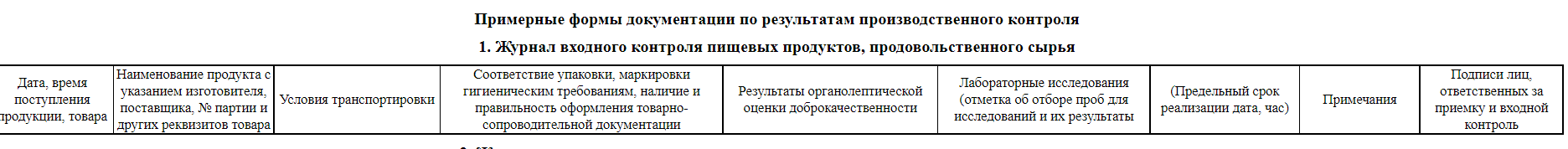 